Informe de Pasivos ContingentesLa Unidad de Servicios Educativos del Estado de Tlaxcala, no registró información en el primer trimestre que se presenta por el concepto de pasivos contingentes.NOTAS A LOS ESTADOS FINANCIEROSa) NOTAS DE DESGLOSEI)	Notas al Estado de Situación FinancieraActivoEfectivo y EquivalentesLa Unidad de Servicios Educativos del Estado de Tlaxcala, para su operación tiene las siguientes cuentas bancarias:Derechos a recibir Efectivo y Equivalentes y Bienes o Servicios a RecibirEl importe de esta cuenta se encuentra integrado por un saldo de $874,576 por concepto de diversos gastos a comprobar con motivo de las operaciones propias de cada una de las Direcciones que integran la Unidad de Servicios Educativos del Estado de Tlaxcala.Bienes Disponibles para su Transformación o Consumo (inventarios)	La Unidad de Servicios Educativos del Estado de Tlaxcala, no cuenta con bienes para su transformación o consumo, debido a que pertenece al sector educación.  Inversiones Financieras	La Unidad de Servicios Educativos del Estado de Tlaxcala, no cuenta con saldo en inversiones financieras.Bienes Muebles, Inmuebles e IntangiblesEl importe de los Bienes Inmuebles al 31 de marzo de 2018 es de $444,159,847, el cual se encuentra constituido por:1.- Terrenos de educación básica2.- Inmuebles administrativos de la USET3.-Inmuebles de NormalesEl saldo de la cuenta de Bienes Muebles al 31 de marzo de 2018 es de $ 164,063,751, el cual se encuentra constituido por:Estimaciones y Deterioros	La Unidad de Servicios Educativos del Estado de Tlaxcala, no consideró estimaciones por deterioros, sin embargo; existen algunas cuentas incobrables debido a la  no localización del deudor correspondiente.Otros Activos 	La Unidad de Servicios Educativos del Estado de Tlaxcala, no realizó operaciones para la constitución de Otros Activos.Pasivos El Pasivo de la Unidad de Servicios Educativos del Estado de Tlaxcala se compone del saldo de las cuentas por pagar a corto plazo por la cantidad de $ 35,767,304 derivado de las operaciones pendientes de pago de la operación de los Programas Federales y de los Recursos Estatales.Asimismo se integra con el saldo de la cuenta de Impuestos por pagar por un importe de $2,707,933 que corresponden a la retención de Impuesto Sobre la Renta retenido en el mes de Marzo por concepto de Servicios Personales.II)	Notas al Estado de ActividadesIngresos de GestiónLa Unidad de Servicios Educativos del Estado de Tlaxcala del 1 de enero al 31 de marzo de 2018 ejerció principalmente Recursos Federales asignados para la prestación de los servicios de educación en el Estado:Participaciones y Aportaciones por un importe de $ 704,243,609Productos derivados de intereses financieros $ 898,616Gastos y Otras Pérdidas:La Unidad de Servicios Educativos del Estado de Tlaxcala presenta gastos de conformidad con los conceptos del Clasificador por Objeto del Gasto para la Administración Pública Federal divididos en:Gasto Corriente por la cantidad de $592,561,342 integrado por servicios personales que asciende a la cantidad de $ 577,679,964 y que representa el 97.36% del gasto ejercido en el trimestre, el Gasto Operativo cuyo importe asciende a $14,881,378 y que representa el 2.51% del gasto ejercido y por último las Transferencias por ayudas sociales y becas por un importe total de $ 767,730 que representan el 0.13% del gasto trimestral.III)	Notas al Estado de Variación en la Hacienda PúblicaLa Unidad de Servicios Educativos del Estado de Tlaxcala, obtuvo un superávit al 31 de Diciembre de 2017 por un importe de $ 32,875,733.V)	Notas al Estado de Flujos de Efectivo Efectivo y equivalentesFlujo de Efectivo de las Actividades de GestiónDurante el periodo del 1 de enero al 31 de marzo la Unidad de Servicios Educativos del Estado de Tlaxcala, recibió ingresos de gestión por la cantidad de $ 705,142,225. El gasto ejercido asciende a $ 593,329,072.Flujo de Efectivo de las Actividades de Inversión.Durante el periodo del 1 de enero al 31 de marzo la Unidad de Servicios Educativos del Estado de Tlaxcala realizó inversiones por un importe de $ 2,436 pesosEl análisis de los saldos inicial y final que figuran en la última parte del Estado de Flujo de Efectivo en la cuenta de efectivo y equivalentes es como sigue:2.	Durante el periodo la Unidad de Servicios Educativos del Estado de Tlaxcala, llevó a cabo adquisiciones de bienes muebles por la cantidad de $ 2,436 el cual corresponde a equipo de cómputo y tecnologías de la información.3.	Conciliación de los Flujos de Efectivo Netos de las Actividades de Operación y la cuenta de Ahorro/Desahorro antes de Rubros Extraordinarios. 	La Unidad de Servicios Educativos del Estado de Tlaxcala, no realizó para el período de operaciones que se presenta la conciliación de los Flujos de Efectivo Netos de las Actividades de Operación y la cuenta de Ahorro/Desahorro antes de rubros extraordinariosV) Conciliación entre los ingresos presupuestarios y contables, así como entre los egresos presupuestarios y los gastos contablesLa conciliación se presenta atendiendo a lo dispuesto por la Acuerdo por el que se emite el formato de conciliación entre los ingresos presupuestarios y contables, así como entre los egresos presupuestarios y los gastos contables.b) NOTAS DE MEMORIA (CUENTAS DE ORDEN)Las cuentas de orden se utilizan para registrar movimientos de valores que no afecten o modifiquen el balance del ente, sin embargo, su incorporación en libros es necesaria con fines de recordatorio contable, de control y en general sobre los aspectos administrativos, o bien para consignar sus derechos o responsabilidades contingentes que puedan o no presentarse en el futuro.Las cuentas de orden contable no aplican para efectos del presente documento.c) NOTAS DE GESTIÓN ADMINISTRATIVA1.	IntroducciónLa Unidad de Servicios Educativos del Estado de Tlaxcala, es un Organismo Público Descentralizado del Gobierno del Estado de Tlaxcala, según Decreto de Creación número 158, de fecha 21 de mayo de 1992, publicado en el Periódico Oficial del Estado.Misión y Visión InstitucionalesMisión Institucional	Ofrecer una educación de calidad, bajo los principios de equidad y pertinencia, basada en la formación de valores universales, que contribuya al desarrollo de las competencias del ser humano, para mejorar la convivencia social. Visión Institucional	Ser un sistema educativo basado en los principios de igualdad, inclusión y tolerancia, que se signifique por ser innovador y propicie la formación integral de los individuos, fomente la igualdad, la democracia y la justicia, bajos sistemas modernos de gestión y con el apoyo de las instituciones, impulsando la vinculación permanente con los sectores sociales y productivos.En la vida diaria, en la convivencia con nuestros semejantes, fortalecemos nuestros valores y como servidores públicos, tenemos la obligación de mostrar autoridad moral a nuestros usuarios.Aspiramos a ser servidores públicos honesto, puntuales, responsables, comprometidos con nuestras actividades. Respetuosos de nuestro actuar cotidiano, mostraremos tolerancia, colaboración y congruencia.Prestaremos servicios de calidad, siendo equitativos al actuar y mostraremos lealtad hacia nuestros usuarios. Buscaremos siempre proceder con justicia, apegados a la legalidad, actuando con transparencia y proponiendo formas de servicio innovadoras para actuar con eficiencia y eficacia.2.	Panorama Económico y FinancieroLa Unidad de Servicios Educativos del Estado de Tlaxcala, durante el ejercicio 2017 presto los servicios de Educación para lo que fue creada, bajo un contexto de presiones financieras derivadas de un déficit recurrente de ejercicio anteriores, sin embargo, a través del apoyo del Gobierno Estatal se pudo cumplir satisfactoriamente con los compromisos planteados para el fin de año fiscal.3.	Autorización e Historiaa)	Fecha de creación del ente.La Unidad de Servicios Educativos del Estado de Tlaxcala, es un Organismo Público Descentralizado del Gobierno del Estado de Tlaxcala, según Decreto de Creación número 158, de fecha 21 de mayo de 1992, publicado en el Periódico Oficial del Estado.b)	Principales cambios en su estructuraDurante el ejercicio 2017, no se dieron cambios significativos en la estructura de la Unidad de Servicios Educativos del Estado de Tlaxcala.4.	Organización y Objeto SocialLa Unidad de Servicios Educativos del Estado de Tlaxcala:a)	Objeto socialLa impartición de Educación en el Estadob)	Principal actividad	La Coordinación de los Servicios de Educación Básica y Normal en el Estado de Tlaxcala.c)	Ejercicio fiscal	2017d)	Régimen jurídico	Jurídicamente constituido como un Organismo Público Descentralizado del Gobierno del Estado de Tlaxcala y fiscalmente es una  Persona moral no lucrativae)	Consideraciones fiscales del ente:	Se registra como retenedor puro: teniendo las siguientes obligaciones fiscales:		ISR retenciones por salariosISR retenciones por asimilados a salariosISR retenciones por servicios profesionalesISR por pagos por cuenta de terceros o retenciones por arrendamiento de inmuebles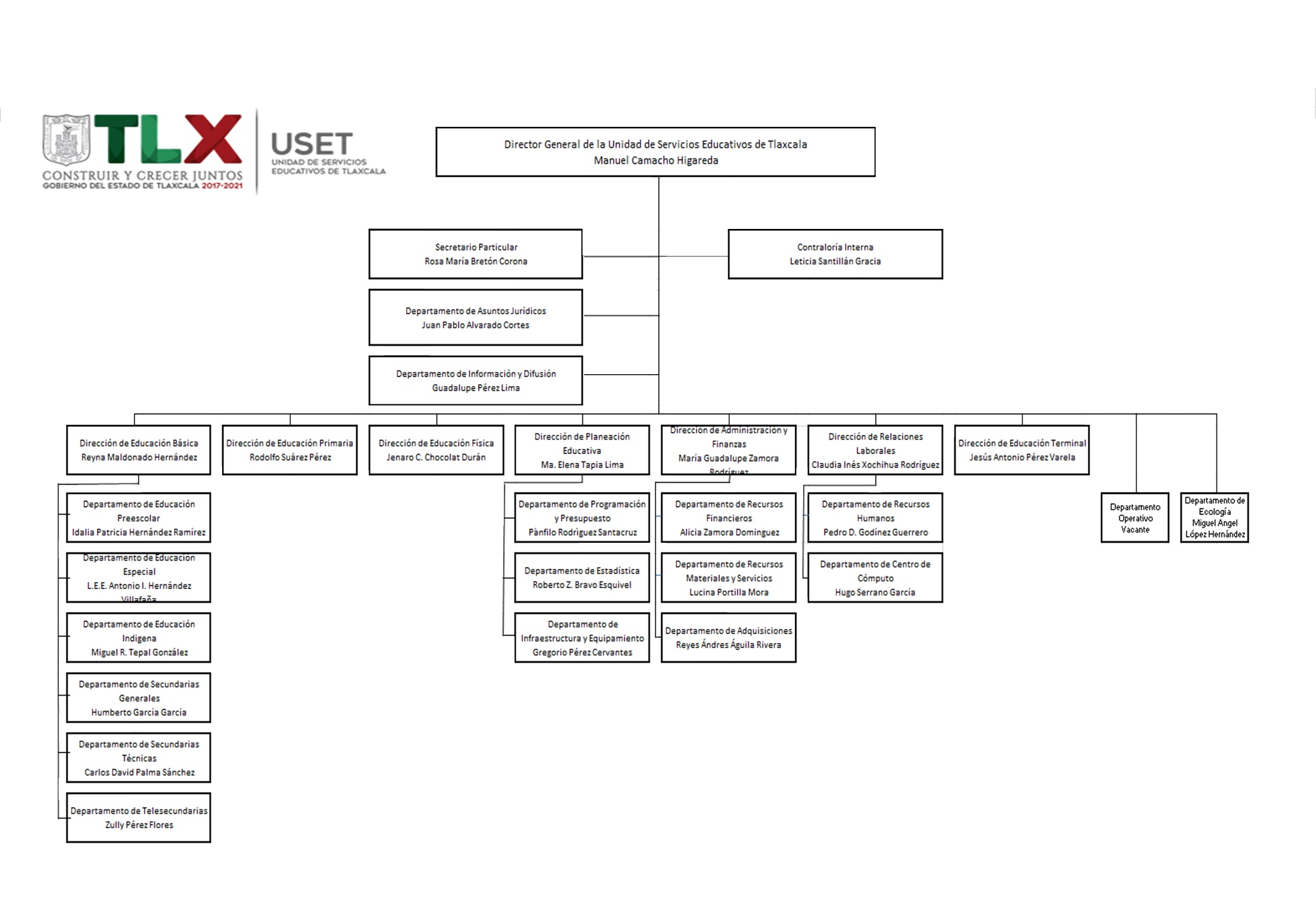 f)	Estructura organizacional básicag)   Fideicomisos, mandatos y análogos de los cuales es fideicomitente o fiduciario	La Unidad de Servicios Educativos del Estado de Tlaxcala, no presento información de Fideicomisos. 5.	Bases de Preparación de los Estados FinancierosLos presentes Estados Financieros han sido elaborados cumplimiento a los dispuesto en los artículos 44, 45, 46 y 49 del CAPÍTULO I “De la Información Financiera Gubernamental”, TÍTULO CUARTO “De la Información Financiera Gubernamental y la Cuenta Pública”, de la Ley General de Contabilidad Gubernamental vigente; la Unidad de Servicios Educativos del Estado de Tlaxcala presenta los Estados Financieros que reflejan la situación presupuestal y financiera en este periodo.Se mantiene el compromiso de responder a las reformas y requerimientos que las leyes y normas emitidas por el Consejo Nacional de Armonización Contable (CONAC), que brindan transparencia en el ejercicio de los recursos públicos y dan certeza a la emisión de información contable y financiera en el contexto local y nacional6.	Políticas de Contabilidad SignificativasNo se han adoptado medidas especiales o significativas en la preparación de la información financiera, en el proceso de adopción de las nuevas disposiciones de la Ley General de Contabilidad Gubernamental, se procederá a realizar los cambios necesarios en las políticas de contabilidad mimos que se irán informando en su oportunidad.7.	Posición en Moneda Extranjera y Protección por Riesgo CambiarioLa Unidad de Servicios Educativos del Estado de Tlaxcala, no realizo operaciones en Moneda extranjera en el periodo.8. Reporte Analítico del ActivoLa Unidad de Servicios Educativos del Estado de Tlaxcala, no presento operaciones en el periodo por este concepto.9. Fideicomisos, Mandatos y AnálogosLa Unidad de Servicios Educativos del Estado de Tlaxcala, no presento información de Fideicomisos10.	Reporte de la RecaudaciónLa Unidad de Servicios Educativos del Estado de Tlaxcala, no presento operaciones en el periodo por este concepto.11.	Información sobre la Deuda y el Reporte Analítico de la DeudaLa Unidad de Servicios Educativos del Estado de Tlaxcala, no presento operaciones en el periodo por este concepto.12. Calificaciones otorgadasLa Unidad de Servicios Educativos del Estado de Tlaxcala, no presento operaciones en el periodo por este concepto.13.	Proceso de MejoraSe iniciará un proceso para la integración de un Plan de mejora que implique un la integración de procesos y políticas de mejora para el desempeño eficiente de los planes y objetivos para los que fue creada la Unidad de Servicio Educativos del Estado de Tlaxcala14.	Información por SegmentosLa Unidad de Servicios Educativos del Estado de Tlaxcala, no presento operaciones en el periodo por este concepto.15.	Eventos Posteriores al CierreLa Unidad de Servicios Educativos del Estado de Tlaxcala, no presento operaciones en el periodo por este concepto. 16.	Partes RelacionadasLa Unidad de Servicios Educativos del Estado de Tlaxcala, no presento operaciones en el periodo por este concepto.PROGRAMAS ESTATALES6550596714-4PLAZAS NO RECONOCIDASSANTANDER SERFIN, S.A. DE C.V.15,612 6550531994-6RECURSOS ESTATALES 2016SANTANDER SERFIN, S.A. DE C.V.3,631,387 6550591569-2RECURSOS ESTATALES 2017SANTANDER SERFIN, S.A. DE C.V.29,404,771 6550545090-5RECUPERACIONES ESTATALESSANTANDER SERFIN, S.A. DE C.V.1,310,145 6550647147-4RECURSOS ESTATALES 2018SANTANDER SERFIN, S.A. DE C.V.15,681,774 6550654991-7PLAZAS NO RECONOCIDAS 2018SANTANDER SERFIN, S.A. DE C.V.20,459 6550623800-9EVALUACIÓN DE IMPACTO DEL FORTALECIMIENTO A LA AUTONOMIA DE GESTIOS ESCOLARSANTANDER SERFIN, S.A. DE C.V.25,484 PROGRAMAS FEDERALES109288775USET PAGO DE SERVICIOS CIEBBVA Bancomer, S.A. DE C.V.1,462 6550286208-5NÓMINA CHEQUESANTANDER SERFIN, S.A. DE C.V.1,428,132 6550531987-2GASTOS DE OPERACIÓN 2016SANTANDER SERFIN, S.A. DE C.V.0 6550532028-6OTROS DE GASTO CORRIENTE 2016SANTANDER SERFIN, S.A. DE C.V.0 6550591566-1GASTOS DE OPERACIÓN 2017SANTANDER SERFIN, S.A. DE C.V.18,343,035 6550591559-8OTROS DE GASTO CORRIENTE 2017SANTANDER SERFIN, S.A. DE C.V.1,599,861 6550647133-5OTROS DE GASTO CORRIENTE 2018SANTANDER SERFIN, S.A. DE C.V.19,049,770 6550647141-2GASTOS DE OPERACIÓN 2018SANTANDER SERFIN, S.A. DE C.V.25,530,395 INGRESOS PROPIOS6550578100-0INGRESOS PROPIOS 2016SANTANDER SERFIN, S.A. DE C.V.641,115 6550621647-9INGRESOS PROPIOS 2017SANTANDER SERFIN, S.A. DE C.V.981,311 6550656560-0INGRESOS PROPIOS 2018SANTANDER SERFIN, S.A. DE C.V.452,070 CONVENIOS ESTATALES6550611105-9TELEBACHILLERATO COMUNITARIO 2017 APORTACION ESTATALSANTANDER SERFIN, S.A. DE C.V.61,078 6550611107-6PROGRAMA DESARROLLO PROFESIONAL DOCENTE APORTACION ESTATALSANTANDER SERFIN, S.A. DE C.V.561,640 CONVENIOS FEDERALES6550610157-2PROGRAMA ESCUELAS DE TIEMPO COMPLETOSANTANDER SERFIN, S.A. DE C.V.12,889,201 110355895PROGRAMA NACIONAL DE CONVIVENCIA ESCOLARBBVA Bancomer, S.A. de C.V.2,105 110356018PROGRAMA DE LA REFORMA EDUCATIVABBVA Bancomer, S.A. de C.V.0 6550611107-6PROGRAMA PARA EL DESARROLLO PROFESIONAL DOCENTE 2017 APORTACION FEDERALBBVA Bancomer, S.A. de C.V.203,895 110355534PROGRAMA INCLUSION Y EQUIDAD EDUCATIVA TIPO BASICO 2017SANTANDER SERFIN, S.A. DE C.V.29 110355313PROGRAMA FORTALECIMIENTO DE LA CALIDAD EDUCATIVA TIPO BASICO 2017BBVA Bancomer, S.A. de C.V.100,872 110355429PROGRAMA NACIONAL DE INGLES 2017BBVA Bancomer, S.A. de C.V.3 110355577PROGRAMA NACIONAL DE BECAS 2017BBVA Bancomer, S.A. de C.V.578,935 6550620795-3PROGRAMA DE BECAS DE APOYO PARA LA PRACTICA INTENSIVA Y SERVICIO SOCIAL 2017BBVA Bancomer, S.A. de C.V.44,694 6550611105-9TELEBACHILLERATO COMUNITARIO 2017 APORTACION FEDERALSANTANDER SERFIN, S.A. DE C.V.442,416 6550614321-3EVALUACION DEL IMPACTO DEL FORTALECIMIENTO A LA GESTION ESCOLAR 2017SANTANDER SERFIN, S.A. DE C.V.908 6550633161-9PLAN DE APOYO A LA CALIDAD EDUCATIVA Y LA TRANSFORMACIÓN DE LAS ESCUELAS NORMALESPLAN DE APOYO A LA CALIDAD EDUCATIVA Y LA TRANSFORMACIÓN DE LAS ESCUELAS NORMALESSANTANDER SERFIN, S.A. DE C.V.8,109,176 6550654837-6PROGRAMA ESCUELAS DE TIEMPO COMPLETO 2018SANTANDER SERFIN, S.A. DE C.V.55,047,160 NOMBRESALDODEUDORES DIVERSOS RECURSO ESTATALRE REYES ANDRES AGUILA RIVERA                    188,528 RE ANTONIO SANCHEZ BAÑUELOS                      49,995 RE ANTONIO ARENAS CORONA                        3,600 RE REYNA MALDONADO HERNANDEZ21,000RE ARTURO CASTILLO PEREZ10,000RE ROSA MARIA BRETON CORONA40,000RE ANTONIO I HERNANDEZ VILLAFAÑA20,000RE ANTONIO I HERNANDEZ VILLAFAÑA4,764RE IDALIA PATRICIA HERNANDEZ RAMIREZ14,000RE RAYMUNDO PADILLA CARRO15,000RE MARIA GUADALUPE ZAMORA RODRIGUEZ 15,000RE JORGE ARTURO CUATEPOTZO SANCHEZ15,000RE ERNA SIERRA ARIAS14,400DEUDORES DIVERSOS RECURSO FEDERAL FONEFONE LUCINA PORTILLA MORA24,120FONE JUAN PABLO ALVARADO CORTES20,324FONE JUAN ODIN CANO SANCHEZ8,845FONE ANTONIO SANCHEZ BAÑUELOS 50,000FONE REYNA MALDONADO HERNANDEZ20,000CONVENIOS FEDERALESTiempo Completo 2017TC MARIA DEL ANGEL FLORES NAVA30,000TC HERMINIO CORONEL ESTRADA30,000TC EDMUNDO ARTURO CARMONA GOMEZ70,000TC ENRIQUE NAVA ALCOCER30,000TC ROGELIO SERRANO FUENTES60,000TC TEODULO MARAVILLA SUSANO70,000TC ANTONIO GACHUZ HERNANDEZ50,000Mobiliario y equipo de administración            119,061,411 Mobiliario y equipo educacional y recreativo                 6,293,059 Equipo e instrumental médico y de laboratorio                    402,674 Vehículos y equipo de transporte              16,445,453 Maquinaria, otros equipos y herramientas              18,547,123 Colecciones científicas, artísticas y literarias.                 2,983,681 Software                    330,350 20182017Efectivo en Bancos –Tesorería196,158,895124,083,784Efectivo en Bancos- Dependencias00Inversiones temporales (hasta 3 meses) 00Fondos con afectación específica00Depósitos de fondos de terceros y otros00Total de Efectivo y Equivalentes196,158,895124,083,784